ГОСУДАРСТВЕННОЕ ПРОФЕССИОНАЛЬНОЕ ОБРАЗОВАТЕЛЬНОЕ   УЧРЕЖДЕНИЕ ЯРОСЛАВСКОЙ ОБЛАСТИРЫБИНСКИЙ ТРАНСПОРТНО-ТЕХНОЛОГИЧЕСКИЙ  КОЛЛЕДЖ РАБОЧАЯ ПРОГРАММА ПРОФЕССИОНАЛЬНОГО МОДУЛЯПМ.05 ГАЗОВАЯ СВАРКА (НАПЛАВКА)программы подготовки квалифицированных рабочих для профессии:  15.01.05 Сварщик (ручной и частично механизированной сварки (наплавки))на базе основного общего образования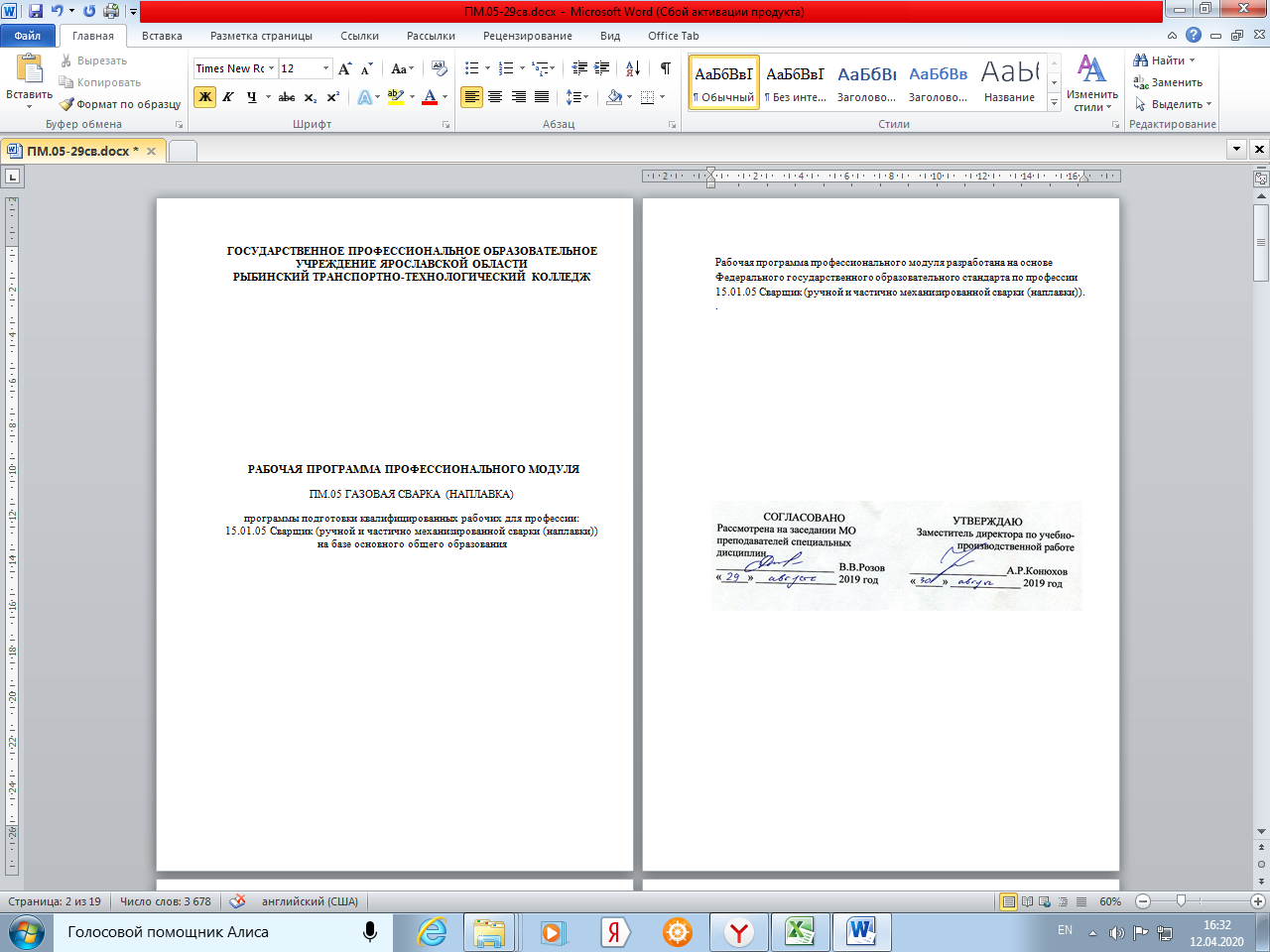 СОДЕРЖАНИЕ1. общая характеристика  рабочей РОГРАММЫ ПРОФЕССИОНАЛЬНОГО МОДУЛЯ «ПМ.05 ГАЗОВАЯ СВАРКА (НАПЛАВКА)»1.1. Область применения примерной программыПрограмма профессионального модуля  является частью основной профессиональной образовательной программы  ГПОУ ЯО Рыбинского транспортно-технологического колледжа в соответствии с ФГОС по профессии 15.01.05 Сварщик (ручной и частично механизированной сварки (наплавки)), входящую в укрупненную группу профессий 15.00.00  Машиностроение, в части освоения основного вида профессиональной деятельности (ВПД): Газовая сварка (наплавка1.2. Цель и планируемые результаты освоения профессионального модуля В результате изучения программы профессионального модуля студент должен освоить вид деятельности частично механизированная сварка (наплавка) плавлением и соответствующие ему профессиональные компетенции:Освоение профессионального модуля направлено на развитие общих компетенций:В результате освоения профессионального модуля студент должен:Общие и профессиональные компетенции, указанные во ФГОС СПО и данной примерной рабочей программе, могут быть дополнены в рабочей программе профессионального модуля на основе:- анализа требований соответствующих профессиональных стандартов;- анализа актуального состояния и перспектив развития регионального рынка труда.- обсуждения с заинтересованными работодателями.1.3.  Количество часов на освоение программы профессионального модуля:максимальной учебной нагрузки обучающегося – 562  часов, включая:обязательной аудиторной учебной нагрузки обучающегося – 538  часов; самостоятельной работы обучающегося – 59  часов;учебной практики –  185 часов, производственной практики – 200 часов.2. СТРУКТУРА и содержание профессионального модуля2.1. Структура профессионального модуляПМ.05 ГАЗОВАЯ СВАРКА (НАПЛАВКА)2.2. Тематический план и содержание профессионального модуля (ПМ) ПМ.05 Газовая сварка (наплавка)Для характеристики уровня освоения учебного материала используются следующие обозначения: 1 – ознакомительный (узнавание ранее изученных объектов, свойств); 2 – репродуктивный (выполнение деятельности по образцу, инструкции или под руководством); 3 – продуктивный (планирование и самостоятельное выполнение деятельности, решение проблемных задач).3.  условия реализации программы ПМ.05 ГАЗОВАЯ СВАРКА (НАПЛАВКА)3.1. Материально-техническое обеспечениеРеализация программы предполагает наличие учебного кабинета - теоретических основ сварки и резки металлов, мастерская: сварочная;Оборудование учебного кабинета и рабочих мест кабинета: - рабочее место преподавателя;- посадочные места обучающихся (по количеству обучающихся);- комплект учебно-методической документации (учебники и учебные пособия);- сварочный симулятор;- наглядные пособия:макеты, демонстрирующие конструкцию источников питания,макеты сборочного оборудования,плакаты с конструкцией источников, демонстрационные стенды,плакаты с технологическими цепочками изготовления отдельных видов сварных конструкций,демонстрационные стенды со вспомогательными инструментами,комплект видеофильмов с описанием технологических процессов изготовления различных сварных конструкций по учебному плану-решётчатых конструкций, балок, резервуаров (горизонтальных и вертикальных), монтажу трубопроводов и т.п.;комплект образцов сварных соединений труб и пластин из углеродистой и легированной стали, цветных металлов и сплавов, в т. ч. с дефектами (не менее, чем по три образца со стыковыми швами пластин и труб, сваренных в различных пространственных положениях из углеродистой, легированной стали, цветных металлов и сплавов соответственно; не менее, чем по три образца с угловыми швами пластин, сваренных в различных пространственных положениях из углеродистой, легированной стали, цветных металлов и сплавов соответственно);комплект плакатов со схемами и порядок проведения отдельных видов контроля качества, демонстрационные стенды с образцами сварных швов, в которых наблюдаются различные дефекты сварки. технические средства обучения:компьютеры с лицензионным обеспечением; мультимедийный протектор.Оборудование мастерской и рабочих мест мастерской:Оборудование сварочной мастерской: - рабочее место преподавателя;вытяжная вентиляция - по количеству сварочных постов;Оборудование сварочного поста для газовой сварки и резки металлов на 1 рабочее место:- баллон пропановый (40л);			- баллон кислородный	(40л)		- редуктор пропановый  2-х камерный;- редуктор кислородный 2-х камерный;- сварочная горелка (с комплектом сменных наконечников);- рукава газовые;- сварочный стол;- приспособление для сборки изделий;- инжекторный резак;- молоток-шлакоотделитель;- разметчики (керн, чертилка);- маркер для металла белый;- маркер для металла черный.Инструменты и принадлежности на 1 рабочее место на одного обучающегося (на каждого обучающегося):- угломер электронный;- линейка металлическая;- зубило;- напильник  треугольный;- напильник круглый;- стальная линейка;- пассатижи (плоскогубцы);- штангенциркуль;- шаблон Ушерова-Маршака;- комплект визуально-измерительного контроля (ВИК).Защитные средства на 1 обучающегося:- костюм сварщика (подшлемник, куртка, штаны);- защитные очки;- защитные ботинки;- краги спилковые.Дополнительное оборудование мастерской (полигона):- столы металлические;- стеллажи металлические;- стеллаж для хранения металлических листов.3.2. Информационное обеспечение обученияПеречень используемых учебных изданий, Интернет-ресурсов, дополнительной литературы.Основные источники:Юхин Н.А. «Газосварщик» для нач. проф.. образования учеб. пособие –М.: ИЦ «Академия», 2012Чернышев Г.Г. «Сварочное дело» Сварка и резка металлов для нач. проф.. образования учеб. пособие –М.: ИЦ «Академия», 2015. -496.Чернышев Г.Г. «Основы теории сварки и термической резки металлов» Сварка и резка металлов для нач. проф.. образования учеб. пособие –М.: ИЦ «Академия», 2013.- 208 с.Чернышев Г.Г. «Материалы и оборудование для сварки плавлением и термической резки» для нач. проф.. образования учеб. пособие –М.: ИЦ «Академия», 2012. Маслов В.И. «Сварочные работы» для нач. проф.. образования учеб. пособие –М.: ИЦ «Академия», 2012. Дополнительные источники:Юхин Н. А. Дефекты сварных швов и соединении: учебнно-справочное пособие. – Издательство «Соуэло», Москва, 2007Газосварщик: учеб. пособие для нач.проф.образования/ Н.А.Юхин: под ред. О.И.Стеклова. – 3-е изд., стер. – М.: Издательский центр «Академия», 2009Пакет учебных элементов по профессии «Газосварщик» [Отрасль «Машиностроение. В 4-х ч.]. Ч1/ [Под общ. ред. С.А. Кайновой]. – М.: Новый учебник, 2004Пакет учебных элементов по профессии «Газосварщик» [Отрасль «Машиностроение. В 4-х ч.]. ЧII/ [Под общ. ред. С.А. Кайновой]. – М.: Новый учебник, 2004Пакет учебных элементов по профессии «Газосварщик» [Отрасль «Машиностроение. В 4-х ч.]. ЧIII/ [Под общ. ред. С.А. Кайновой]. – М.: Новый учебник, 2004Пакет учебных элементов по профессии «Газосварщик» [Отрасль «Машиностроение. В 4-х ч.]. ЧIY / [Под общ. ред. С.А. Кайновой]. – М.: Новый учебник, 2004Пакет учебных элементов по профессии «Электросварщик ручной дуговой сварки» [Отрасль «Машиностроение. В 4-х ч.]. Ч1/ [Под общ. ред. С.А. Кайновой]. – М.: Новый учебник, 2004Пакет учебных элементов по профессии «Электросварщик ручной дуговой	сварки» [Отрасль «Машиностроение. В 4-х ч.]. ЧII/ [Под общ. ред. С.А. Кайновой]. – М.: Новый учебник, 2004Интернет ресурсы:Электронный ресурс «Сварка», форма доступа: www.svarka-reska.ru - www.svarka.net www.svarka-reska.ruСайт в интернете «Сварка и сварщик», форма доступа: www.weldering.com.Нормативные документы:ГОСТ 949-73 Баллоны стальные малого и среднего объема для газов на 19,6 МПа (200 кгс/см2). Технические условия.ГОСТ 1077-79 Горелки однопламенные универсальные для ацетилено-кислородной сварки, пайки и подогрева. Типы, основные параметры и размеры и общие технические требования.ГОСТ 2246-70 Проволока стальная сварочная. Технические условия.ГОСТ 2601-84 Сварка металлов. Термины и определение основных понятийГОСТ 5191-79 Резаки инжекторные для ручной кислородной резки. Типы, основные параметры и общие технические требования.ГОСТ 6268-78 Редукторы для газопламенной обработки. Типы и основные параметры.ГОСТ 8856-72 Аппаратура для газопламенной обработки. Давление горючих газов.ГОСТ 9087-81 Флюсы сварочные плавленые. Технические условия.ГОСТ 9356-75 Рукава резиновые для газовой сварки и резки металлов. Технические условия.ГОСТ 10543-98 Проволока стальная наплавочная. Технические условия.ГОСТ 13045-81 Ротаметры общепромышленные. Общие технические условия.ГОСТ 13861-89 Редукторы для газопламенной обработки. Общие технические условия.ГОСТ 17356-89 Горелки на газообразном и жидком топливах. Термины и определения.Контроль и оценка результатов освоения профессионального модуля (вида деятельности)1. ОБЩАЯ ХАРАКТЕРИСТИКА  рабочей ПРОГРАММЫ ПРОФЕССИОНАЛЬНОГО МОДУЛЯ.2.СТРУКТУРА И СОДЕРЖАНИЕ ПРОФЕССИОНАЛЬНОГО МОДУЛЯ3.  УСЛОВИЯ РЕАЛИЗАЦИИ ПРОГРАММЫ 4. Контроль и оценка результатов освоения профессионального модуля (вида деятельности)КодПрофессиональные компетенцииПК 5.1.Выполнять газовую сварку различных деталей из углеродистых и конструкционных сталей во всех пространственных положениях сварного шва.ПК 5.2.Выполнять газовую сварку различных деталей из цветных металлов и сплавов во всех пространственных положениях сварного шва.ПК 5.3.Выполнять газовую наплавку.КодОбщие компетенцииОК 1.Понимать сущность и социальную значимость будущей профессии, проявлять к ней устойчивый интересОК 2.Организовывать собственную деятельность, исходя из цели и способов ее достижения, определенных руководителемОК 3.Анализировать рабочую ситуацию, осуществлять текущий и итоговый контроль, оценку и коррекцию собственной деятельности, нести ответственность за результаты своей работы.ОК 4.Осуществлять поиск информации, необходимой для эффективного выполнения профессиональных задач.ОК 5.Использовать информационно-коммуникационные технологии в профессиональной деятельности.ОК 6.Работать в команде, эффективно общаться с коллегами, руководством.иметь практический опытпроверки оснащенности поста газовой сварки; настройки оборудования для газовой сварки (наплавки); выполнения газовой сварки (наплавки) различных деталей и конструкций; уметьпроверять работоспособность и исправность оборудования для газовой сварки (наплавки); настраивать сварочное оборудование для газовой сварки (наплавки); владеть техникой газовой сварки (наплавки) различных деталей и конструкций во всех пространственных положениях сварного шва; знатьзнать: основные типы, конструктивные элементы и размеры сварных соединений, выполняемых газовой сваркой (наплавкой); основные группы и марки материалов, свариваемых газовой сваркой (наплавкой); сварочные (наплавочные) материалы для газовой сварки (наплавки); технику и технологию газовой сварки (наплавки) различных деталей и конструкций во всех пространственных положениях сварного шва; правила эксплуатации газовых баллонов; правила обслуживания переносных газогенераторов; причины возникновения дефектов сварных швов, способы их предупреждения и исправления;Коды профессиональных компетенцийНаименования разделов профессионального модуляВсего часов(макс. учебная нагрузка и практики)Объем времени, отведенный на освоение междисциплинарного курса (курсов)Объем времени, отведенный на освоение междисциплинарного курса (курсов)Объем времени, отведенный на освоение междисциплинарного курса (курсов)Практика Практика Коды профессиональных компетенцийНаименования разделов профессионального модуляВсего часов(макс. учебная нагрузка и практики)Обязательная аудиторная учебная нагрузка студентаОбязательная аудиторная учебная нагрузка студентаВнеаудиторная (самостоятельная) работа студентаУчебная,часовПроизводственная (по профилю специальности),часовКоды профессиональных компетенцийНаименования разделов профессионального модуляВсего часов(макс. учебная нагрузка и практики)Всего,часовв т.ч. лабораторные работы и практические занятия (работы),часовВнеаудиторная (самостоятельная) работа студентаУчебная,часовПроизводственная (по профилю специальности),часов12345678ПК 5.1ПК 5.2ПК 5.3.Раздел 1 ПМ 05. Газовая сварка и наплавка деталей из углеродистых и конструкционных сталей, цветных металлов и сплавовМДК. 05.01.  Техника и технология газовой сварки (наплавки)5621774959185200Всего:5621774959-185200Наименование разделов профессионального модуля (ПМ), междисциплинарных курсов (МДК) и темСодержание учебного материала, лабораторные работы и практические занятия,самостоятельная работа студентаОбъем часовУровень освоения1234Раздел 1 ПМ 05. Газовая сварка и наплавка деталей из углеродистых и конструкционных сталей, цветных металлов и сплавов562МДК. 05.01.  Техника и технология газовой сварки (наплавки)177 Тема 1.1. Оборудование и аппаратура для газовой сварки Содержание 32Тема 1.1. Оборудование и аппаратура для газовой сварки 1. Ацетиленовые генераторы: назначение, классификация, конструкция, принцип работы163Тема 1.1. Оборудование и аппаратура для газовой сварки 2. Предохранительные затворы: назначение, классификация, конструкция, принцип работы163Тема 1.1. Оборудование и аппаратура для газовой сварки 3. Баллоны для сжатых и сжиженных газов: назначение, классификация, конструкция, хранение и транспортировка163Тема 1.1. Оборудование и аппаратура для газовой сварки 4. Запорные вентили для баллонов: назначение, классификация, конструкция, принцип работы 163Тема 1.1. Оборудование и аппаратура для газовой сварки 5. Редукторы для сжатых газов: назначение, классификация, конструкция, принцип работы163Тема 1.1. Оборудование и аппаратура для газовой сварки 6. Перепускные рампы: назначение, классификация, конструкция163Тема 1.1. Оборудование и аппаратура для газовой сварки 7. Рукава и трубопроводы: назначение, классификация, хранение163Тема 1.1. Оборудование и аппаратура для газовой сварки 8. Сварочные горелки: назначение, классификация, конструкция, принцип работы163Тема 1.1. Оборудование и аппаратура для газовой сварки Лабораторные работы 8Тема 1.1. Оборудование и аппаратура для газовой сварки Лабораторная работа №1. Изучение конструкции типовых редукторов для сжатых газов и определение некоторых рабочих характеристик приборов43Тема 1.1. Оборудование и аппаратура для газовой сварки Лабораторная работа №2. Изучение конструкции газовых баллонов 43Тема 1.1. Оборудование и аппаратура для газовой сварки Практические занятия12Практическое занятие № 1Ознакомление с конструкцией и принципом работы водяного предохранительного затвора 43Практическое занятие № 2Изучение конструкции и принципа работы запорного вентиля43Практическое занятие № 3Анализ конструктивных особенностей сварочных горелок (инжекторной и безинжекторной).Изучение принципа работы инжекторной горелки43Тема 1.2. Технология газовой сваркиСодержание 32Тема 1.2. Технология газовой сварки1. Сварочные материалы для газовой сварки: кислород, карбид кальция, ацетилен и другие горючие газы, флюсы, сварочная проволока223Тема 1.2. Технология газовой сварки2. Подготовка и сборка деталей под сварку: очистка свариваемых кромок, разделка кромок под сварку и наложение прихваток223Тема 1.2. Технология газовой сваркиСварочное пламя: строение, виды, температура, металлургическое взаимодействие223Тема 1.2. Технология газовой сваркиСпособы газовой сварки: левый и правый223Тема 1.2. Технология газовой сваркиПараметры режима газовой сварки: мощность пламени, диаметр присадочного прутка (проволоки),Расход присадочного металла, состав пламени 223Тема 1.2. Технология газовой сваркиТехника наложения сварных швов в различных пространственных положениях223Тема 1.2. Технология газовой сваркиОсобенности газовой сварки конструкционных  углеродистых и    легированных сталей223Тема 1.2. Технология газовой сварки8. Особенности газовой сварки цветных металлов и сплавов223Тема 1.2. Технология газовой сваркиНапряжения и деформации при сварке: причины возникновения, предотвращение, устранение223Тема 1.2. Технология газовой сварки10. Дефекты сварных соединений223Тема 1.2. Технология газовой сварки11. Меры безопасности при выполнении газопламенных работ223Тема 1.2. Технология газовой сваркиПрактические занятия  19Тема 1.2. Технология газовой сваркиПрактическое занятие № 1 Заполнение таблицы «Сварочные материалы для газовой сварки»33Тема 1.2. Технология газовой сваркиПрактическое занятие № 2 Изучение строения и характеристик ацетиленокислородного пламени43Тема 1.2. Технология газовой сваркиПрактическое занятие № 3Расчет режима сварки углеродистых сталей и проведение процесса сварки43Тема 1.2. Технология газовой сваркиПрактическое занятие № 4Расчет режима сварки легированных сталей и проведение процесса сварки43Тема 1.2. Технология газовой сваркиПрактическое занятие № 5Выбор режима сварки цветных металлов и проведение процесса сварки43Тема 1.3. Газовая наплавка и пайкаСодержание 14Тема 1.3. Газовая наплавка и пайка1. Общие сведения о наплавке: назначение; сущность наплавки; преимущества и недостатки, способы, материалы83Тема 1.3. Газовая наплавка и пайка2. Наплавка цветных металлов и твердых сплавов: назначение, материалы для наплавки, технология выполнения 83Тема 1.3. Газовая наплавка и пайка3. Газопорошковая наплавка: назначение, материалы для наплавки, технология выполнения83Тема 1.3. Газовая наплавка и пайка4. Газопламенная пайка металлов и сплавов: назначение, материалы для пайки, преимущества и недостатки, виды, технология выполнения83Тема 1.3. Газовая наплавка и пайкаПрактические занятия  8Тема 1.3. Газовая наплавка и пайкаПрактическое занятие № 1Выбор режима и выполнения процесса наплавки твердых сплавов43Тема 1.3. Газовая наплавка и пайкаПрактическое занятие № 2Выбор режима и выполнения процесса пайки черных и цветных металлов твёрдыми и мягкими припоями43Самостоятельная работа при изучении раздела 1 ПМ .05. - систематическая проработка конспектов занятий, учебной, дополнительной и справочной литературы при подготовке к занятиям;- подготовка к практическим и лабораторным работам с использованием методических рекомендаций преподавателя, оформление практических и лабораторных работ и подготовка их к защите;- подготовка к выполнению индивидуальных заданий;- подготовка и защита докладов по разделу 1 ПМ.05: «Ацетиленовые генераторы: назначение, классификация, конструкция, принцип работы»; «Предохранительные затворы: назначение, классификация, конструкция, принцип работы»; «Баллоны для сжатых и сжиженных газов: назначение, классификация, конструкция, хранение и транспортировка»; «Запорные вентили для баллонов: назначение, классификация, конструкция, принцип работы»; «Редукторы для сжатых газов: назначение, классификация, конструкция, принцип работы»; «Перепускные рампы: назначение, классификация, конструкция»; «Рукава и трубопроводы: назначение, классификация, хранение»; «Сварочные горелки: назначение, классификация, конструкция, принцип работы»; «Оборудование сварочного поста для газовой сварки»; «Требования к источникам питания и установкам для механизированной сварки плавящимся электродом»; «Расшифровка марок сварочных материалов для газовой сварки»;«Дефекты сварных швов, выполненных газовой сваркой»; «Особенности технологии газовой сварки конструкционных  углеродистых и    легированных сталей»; «Особенности технологии газовой сварки цветных металлов и сплавов»; «Особенности технологии газовой наплавки»; «Технология наплавки цветных металлов и твердых сплавов»; «Технология газопорошковой наплавки»; « Особенности технологии газопламенной пайки металлов и сплавов»;    «Основные требования к организации рабочего места и безопасности выполнения работ при газовой сварке»Самостоятельная работа при изучении раздела 1 ПМ .05. - систематическая проработка конспектов занятий, учебной, дополнительной и справочной литературы при подготовке к занятиям;- подготовка к практическим и лабораторным работам с использованием методических рекомендаций преподавателя, оформление практических и лабораторных работ и подготовка их к защите;- подготовка к выполнению индивидуальных заданий;- подготовка и защита докладов по разделу 1 ПМ.05: «Ацетиленовые генераторы: назначение, классификация, конструкция, принцип работы»; «Предохранительные затворы: назначение, классификация, конструкция, принцип работы»; «Баллоны для сжатых и сжиженных газов: назначение, классификация, конструкция, хранение и транспортировка»; «Запорные вентили для баллонов: назначение, классификация, конструкция, принцип работы»; «Редукторы для сжатых газов: назначение, классификация, конструкция, принцип работы»; «Перепускные рампы: назначение, классификация, конструкция»; «Рукава и трубопроводы: назначение, классификация, хранение»; «Сварочные горелки: назначение, классификация, конструкция, принцип работы»; «Оборудование сварочного поста для газовой сварки»; «Требования к источникам питания и установкам для механизированной сварки плавящимся электродом»; «Расшифровка марок сварочных материалов для газовой сварки»;«Дефекты сварных швов, выполненных газовой сваркой»; «Особенности технологии газовой сварки конструкционных  углеродистых и    легированных сталей»; «Особенности технологии газовой сварки цветных металлов и сплавов»; «Особенности технологии газовой наплавки»; «Технология наплавки цветных металлов и твердых сплавов»; «Технология газопорошковой наплавки»; « Особенности технологии газопламенной пайки металлов и сплавов»;    «Основные требования к организации рабочего места и безопасности выполнения работ при газовой сварке»59Тематика домашних заданийОпределить основные типы, конструктивные элементы и размеры сварных соединений из стали, выполняемых газовой сваркой  и обозначение их на чертежах.Определить основные типы, конструктивные элементы и размеры сварных соединений из цветных металлов, выполняемых газовой сваркой и обозначение их на чертежах.Перечислить  сварочные материалы для газовой сварки сталей.Перечислить  сварочные материалы для газовой сварки  цветных металлов.Назвать наплавочные материалы для газовой наплавки.Объяснить устройство сварочного оборудования для газовой сварки.Сформулировать правила  безопасной эксплуатации газовых баллонов.Объяснить как осуществляется проверка оснащенности и исправности оборудования поста газовой сварки.Представить технологию газовой сварки углеродистых и легированных сталей.Объяснить технологию газовой сварки цветных металлов и сплавов во всех пространственных положениях сварного шва.Изложить технологию газовой наплавки. Выписать причины возникновения дефектов сварных швов при газовой сварке и способы их устранения.Тематика домашних заданийОпределить основные типы, конструктивные элементы и размеры сварных соединений из стали, выполняемых газовой сваркой  и обозначение их на чертежах.Определить основные типы, конструктивные элементы и размеры сварных соединений из цветных металлов, выполняемых газовой сваркой и обозначение их на чертежах.Перечислить  сварочные материалы для газовой сварки сталей.Перечислить  сварочные материалы для газовой сварки  цветных металлов.Назвать наплавочные материалы для газовой наплавки.Объяснить устройство сварочного оборудования для газовой сварки.Сформулировать правила  безопасной эксплуатации газовых баллонов.Объяснить как осуществляется проверка оснащенности и исправности оборудования поста газовой сварки.Представить технологию газовой сварки углеродистых и легированных сталей.Объяснить технологию газовой сварки цветных металлов и сплавов во всех пространственных положениях сварного шва.Изложить технологию газовой наплавки. Выписать причины возникновения дефектов сварных швов при газовой сварке и способы их устранения.Учебная практикаВиды работ1. Организация рабочего места и правила безопасности труда при газовой сварке.Подготовка поста газовой сварки к работе.Подбор режимов газовой сварки низкоуглеродистых и конструкционных сталей, цветных металлов и их сплавов: регулирование мощности пламени, определение диаметра присадочной проволоки.Подготовка под газовую сварку деталей из углеродистых и конструкционных сталей, цветных металлов и их сплавов.Наплавка валиков на пластины из низкоуглеродистой стали в нижнем положении.Наплавка валиков на пластины из низкоуглеродистой стали в наклонном положении.Наплавка валиков на пластины из низкоуглеродистой стали в вертикальном положении.Наплавка валиков на пластины из низкоуглеродистой стали в горизонтальном положении.Наплавка валиков на пластины из низкоуглеродистой стали по замкнутым контурам.Сварка пластин с отбортовкой кромок, выполнение нахлесточных соединений.Выполнение газовой сваркой угловых соединений пластин из низкоуглеродистой стали в различных положениях сварного шва.Выполнение газовой сваркой тавровых соединений пластин из низкоуглеродистой стали в различных положениях сварного шва.Сварка стыковых соединений без скоса кромок пластин из низкоуглеродистой стали в нижнем положении сварного шваСварка стыковых соединений с V- и X-образным скосом кромок пластин из низкоуглеродистой стали в нижнем положении сварного шва.Сварка стыковых соединений пластин из низкоуглеродистой стали в вертикальном положении сварного шваСварка стыковых соединений пластин из низкоуглеродистой стали в горизонтальном положении сварного шваСборка деталей из низкоуглеродистых сталей с применением приспособлений и на прихватках.Многослойная наплавка на пластины из низкоуглеродистой стали.Многослойная наплавка на цилиндрические поверхности из низкоуглеродистой стали.Наплавка валиков на пластины из низкоуглеродистой стали в потолочном положении.Многослойная сварка пластин из низкоуглеродистой стали встык с V-образной разделкой кромок.Многослойная сварка пластин из низкоуглеродистой стали встык с Х-образной разделкой кромок.Сборка стыков труб под сварку.Сварка труб встык без скоса кромок и при различных положениях стыка в пространстве (при горизонтальном положении оси трубы, под углом 300, 450, 600 и 900).Сварка неповоротных стыков труб.Наплавка валиков на пластины из легированной стали в нижнем положении.Наплавка валиков на пластины из легированной стали в наклонном положении.Наплавка валиков на пластины из легированной стали в вертикальном положении.Наплавка валиков на пластины из легированной стали в горизонтальном положении.Выполнение газовой сварки угловых швов пластин из углеродистой и конструкционной стали в различных положениях сварного шва. Выполнение газовой сварки кольцевых швов труб из углеродистой и конструкционной стали в различных положениях сварного шва.Выполнение газовой сварки стыковых и угловых швов пластин толщиной 1,5- из легированной нержавеющей стали, алюминия и его сплавов в горизонтальном, вертикальном и потолочном положениях.Выполнение газовой сварки кольцевых швов труб диаметром 25-, с толщиной стенок 1,6  из легированной нержавеющей стали в горизонтальном и вертикальном положении.Выполнение газовой сварки кольцевых швов труб диаметром 25-, с толщиной стенок 1,6  шва из легированной нержавеющей стали в наклонном положении под углом 45 ˚.Выполнение газовой сварки кольцевых швов труб диаметром 25-, с толщиной стенок 1,6  из алюминия и его сплавов в горизонтальном и вертикальном положении.Выполнение газовой сварки кольцевых швов труб диаметром 25-, с толщиной стенок 1,6  из алюминия и его сплавов в наклонном положении под углом 45˚.Выполнение комплексной работы.Учебная практикаВиды работ1. Организация рабочего места и правила безопасности труда при газовой сварке.Подготовка поста газовой сварки к работе.Подбор режимов газовой сварки низкоуглеродистых и конструкционных сталей, цветных металлов и их сплавов: регулирование мощности пламени, определение диаметра присадочной проволоки.Подготовка под газовую сварку деталей из углеродистых и конструкционных сталей, цветных металлов и их сплавов.Наплавка валиков на пластины из низкоуглеродистой стали в нижнем положении.Наплавка валиков на пластины из низкоуглеродистой стали в наклонном положении.Наплавка валиков на пластины из низкоуглеродистой стали в вертикальном положении.Наплавка валиков на пластины из низкоуглеродистой стали в горизонтальном положении.Наплавка валиков на пластины из низкоуглеродистой стали по замкнутым контурам.Сварка пластин с отбортовкой кромок, выполнение нахлесточных соединений.Выполнение газовой сваркой угловых соединений пластин из низкоуглеродистой стали в различных положениях сварного шва.Выполнение газовой сваркой тавровых соединений пластин из низкоуглеродистой стали в различных положениях сварного шва.Сварка стыковых соединений без скоса кромок пластин из низкоуглеродистой стали в нижнем положении сварного шваСварка стыковых соединений с V- и X-образным скосом кромок пластин из низкоуглеродистой стали в нижнем положении сварного шва.Сварка стыковых соединений пластин из низкоуглеродистой стали в вертикальном положении сварного шваСварка стыковых соединений пластин из низкоуглеродистой стали в горизонтальном положении сварного шваСборка деталей из низкоуглеродистых сталей с применением приспособлений и на прихватках.Многослойная наплавка на пластины из низкоуглеродистой стали.Многослойная наплавка на цилиндрические поверхности из низкоуглеродистой стали.Наплавка валиков на пластины из низкоуглеродистой стали в потолочном положении.Многослойная сварка пластин из низкоуглеродистой стали встык с V-образной разделкой кромок.Многослойная сварка пластин из низкоуглеродистой стали встык с Х-образной разделкой кромок.Сборка стыков труб под сварку.Сварка труб встык без скоса кромок и при различных положениях стыка в пространстве (при горизонтальном положении оси трубы, под углом 300, 450, 600 и 900).Сварка неповоротных стыков труб.Наплавка валиков на пластины из легированной стали в нижнем положении.Наплавка валиков на пластины из легированной стали в наклонном положении.Наплавка валиков на пластины из легированной стали в вертикальном положении.Наплавка валиков на пластины из легированной стали в горизонтальном положении.Выполнение газовой сварки угловых швов пластин из углеродистой и конструкционной стали в различных положениях сварного шва. Выполнение газовой сварки кольцевых швов труб из углеродистой и конструкционной стали в различных положениях сварного шва.Выполнение газовой сварки стыковых и угловых швов пластин толщиной 1,5- из легированной нержавеющей стали, алюминия и его сплавов в горизонтальном, вертикальном и потолочном положениях.Выполнение газовой сварки кольцевых швов труб диаметром 25-, с толщиной стенок 1,6  из легированной нержавеющей стали в горизонтальном и вертикальном положении.Выполнение газовой сварки кольцевых швов труб диаметром 25-, с толщиной стенок 1,6  шва из легированной нержавеющей стали в наклонном положении под углом 45 ˚.Выполнение газовой сварки кольцевых швов труб диаметром 25-, с толщиной стенок 1,6  из алюминия и его сплавов в горизонтальном и вертикальном положении.Выполнение газовой сварки кольцевых швов труб диаметром 25-, с толщиной стенок 1,6  из алюминия и его сплавов в наклонном положении под углом 45˚.Выполнение комплексной работы.185Производственная практика (концентрированная)Виды работ Организация рабочего места и правила безопасности труда при ручной дуговой сварки неплавящимся электродом в защитном газе.Чтение чертежей, схем, маршрутных и технологических карт.Выполнение подготовки деталей из углеродистых и конструкционных сталей цветных металлов и их сплавов под сварку.Выполнение подготовки деталей под сварку.Выполнение сборки деталей из углеродистых и конструкционных сталей, цветных металлов и их сплавов под сварку на прихватках и с применением сборочных приспособлений.Выполнение сборки деталей из легированной стали под сварку на прихватках и с применением сборочных приспособлений.Выполнение газовой сварки угловых швов пластин из углеродистой стали в различных положениях сварного шва.Выполнение газовой сварки стыковых и угловых швов пластин из легированной нержавеющей стали, алюминия и его сплавов в горизонтальном вертикальном и потолочном положении.Выполнение газовой сварки кольцевых швов труб из легированной нержавеющей стали в горизонтальном и вертикальном положении.Выполнение газовой сварки кольцевых швов труб из легированной нержавеющей стали в наклонном положении под углом 45 ˚.Выполнение газовой сварки кольцевых швов труб из алюминия и его сплавов в горизонтальном и вертикальном положении.Выполнение газовой сварки кольцевых швов труб из алюминия и его сплавов наклонном положении под угломЗаварка отверстий и постановка заплат на детали из низкоуглеродистой стали.Экзамен квалификационный/демонстрационный экзаменПроизводственная практика (концентрированная)Виды работ Организация рабочего места и правила безопасности труда при ручной дуговой сварки неплавящимся электродом в защитном газе.Чтение чертежей, схем, маршрутных и технологических карт.Выполнение подготовки деталей из углеродистых и конструкционных сталей цветных металлов и их сплавов под сварку.Выполнение подготовки деталей под сварку.Выполнение сборки деталей из углеродистых и конструкционных сталей, цветных металлов и их сплавов под сварку на прихватках и с применением сборочных приспособлений.Выполнение сборки деталей из легированной стали под сварку на прихватках и с применением сборочных приспособлений.Выполнение газовой сварки угловых швов пластин из углеродистой стали в различных положениях сварного шва.Выполнение газовой сварки стыковых и угловых швов пластин из легированной нержавеющей стали, алюминия и его сплавов в горизонтальном вертикальном и потолочном положении.Выполнение газовой сварки кольцевых швов труб из легированной нержавеющей стали в горизонтальном и вертикальном положении.Выполнение газовой сварки кольцевых швов труб из легированной нержавеющей стали в наклонном положении под углом 45 ˚.Выполнение газовой сварки кольцевых швов труб из алюминия и его сплавов в горизонтальном и вертикальном положении.Выполнение газовой сварки кольцевых швов труб из алюминия и его сплавов наклонном положении под угломЗаварка отверстий и постановка заплат на детали из низкоуглеродистой стали.Экзамен квалификационный/демонстрационный экзамен200ИТОГОИТОГО 577Результаты (освоенные профессиональные компетенции)Основные показатели оценки результатаПК 5.1 Выполнять газовую сварку различных деталей из углеродистых и конструкционных сталей во всех пространственных положениях сварного шва.Организация рабочего места в соответствии с нормативными документами.Подбор инструментов и оборудования в соответствии с инструкционной картой.Подбор режимов сварки в соответствии с технологической картой.Подбор сварочных материалов  в соответствии с инструкционной картой. Сварка металла в соответствии с технологической картой.ПК 5.2 Выполнять газовую сварку различных деталей из цветных металлов и сплавов во всех пространственных положениях сварного шва.Организация рабочего места в соответствии с нормативными документами.Подбор инструментов и оборудования в соответствии с инструкционной картой.Подбор режимов сварки в соответствии с технологической картой.Подбор сварочных материалов  в соответствии с инструкционной картой. Сварка деталей из цветных металлов и сплавов в соответствии с технологической картой.ПК 5.3 Выполнять газовую наплавку.       Чтение чертежей.Определение линейных размеров наплавляемой поверхности.Организация рабочего места, подбор инструмента, приспособлений и  оборудования для подготовки наплавляемой поверхности. Охрана труда при подготовке деталей и узлов к наплавке.  Определение способа наплавки. Организация рабочего места, подбор инструмента, приспособлений и оборудования для наплавки деталей и узлов инструментов.Подбор режимов наплавки. Наплавка деталей и узлов. Охрана труда при наплавке.Определение способа обработки наплавленной поверхности.Подбор инструмента, приспособлений и  оборудования для обработки наплавленной поверхности.Обработка наплавленной поверхности.Охрана труда при обработке наплавленной поверхности.ОК 1	Понимать сущность и социальную значимость будущей профессии, проявлять к ней устойчивый интересПредставляет актуальный профессиональный и социальный контекст, в котором приходится работать и жить.Определяет алгоритмы выполнения работ в профессиональной и смежных областяхОбъясняет сущность и/или значимость  социальную значимость будущей профессии.Анализирует задачу профессии  и выделять её составные части.ОК 2	Организовывать собственную деятельность, исходя из цели и способов ее достижения, определенных руководителем.Представляет содержание актуальной нормативно-правовой документацииОпределяет возможные траектории профессиональной деятельностиПроводит планирование профессиональной деятельностьОК 3	Анализировать рабочую ситуацию, осуществлять текущий и итоговый контроль, оценку и коррекцию собственной деятельности, нести ответственность за результаты своей работы.Распознает рабочую проблемную ситуацию в различных контекстах.Определяет основные источники информации и ресурсы для решения задач и проблем в профессиональном контексте.Устанавливает способы текущего и итогового контроля профессиональной деятельности.Намечает методы оценки и коррекции собственной профессиональной деятельности.Создает структуру плана решения задач по коррекции собственной деятельности.Представляет порядок оценки результатов решения задач собственной профессиональной деятельности.Оценивает результат своих действий (самостоятельно или с помощью наставникаОК 4	Осуществлять поиск информации, необходимой для эффективного выполнения профессиональных задач.Анализирует планирование процесса поиска.Формулирует  задачи поиска информацииУстанавливает  приемы структурирования информации.Определяет номенклатуру информационных источников, применяемых в профессиональной деятельности.Определяет необходимые источники информации.Систематизировать получаемую информацию.Выявляет наиболее значимое в перечне информации.Составляет  форму результатов поиска информации.Оценивает практическую значимость результатов поиска.ОК 5	Использовать информационно-коммуникационные технологии в профессиональной деятельности.Определяет современные средства и устройства информатизации.Устанавливает порядок их применения и программное обеспечение в профессиональной деятельности.Выбирает  средства информационных технологий для решения профессиональных задач.Определяет современное программное обеспечение.Применяет средства информатизации и информационных технологий для реализации профессиональной деятельности.ОК 6	Работать в команде, эффективно общаться с коллегами, руководствомОписывает психологию коллектива.Определяет индивидуальные свойства личности.Представляет основы проектной деятельностиУстанавливает связь в  деловом общении с коллегами, руководством, клиентами.  Участвует в работе коллектива и командыдля эффективного решения деловых задач.Проводит планирование профессиональной деятельности